Муниципальное бюджетное общеобразовательное учреждение«Балаганнахская основная общеобразовательная школа»МР «Верхневилюйский улус (район)» Республики Саха (Якутия)с.Балаганнах ул. Руфа Кардашевского №1, тел 2-57-48 booschool@mail.ruГиревой спорт – один из средств повышения физической подготовленности и силовой выносливости юношей старшеклассниковУчитель физической культуры МБОУ «Балаганнахская  ООШ»Спиридонов Сергей ГригорьевичГиревой спорт – один из средств повышения физической подготовленности и силовой выносливости юношей старшеклассников.В последние годы, мы учителя физической  и ОБЖ, очень часто слышим и читаем из средств массовой информации, что общефизическая подготовленность юношей-допризывников по всей республике  оставляет желать лучшего. Одним из самых доступных средств для повышения физической подготовленности и силовой выносливости юношей-старшеклассников является занятие гиревым спортом. Гиревой спорт не требует дорогого спортинвентаря, большой площади спортзала. В суровых климатических условиях Крайнего Севера – это очень эффективный и доступный способ повышения физической подготовки и укрепления здоровья юношей-старшеклассников, также гиревой спорт является военно-прикладным видом спорта.Но в то же время нужно строго придерживаться «принципа постепенности», строгой дозированности и вести дневник самоконтроля для занимающихся. Особое внимание уделять гибкости плечевого пояса и позвоночного столба. После тренировочных занятий обязательно давать упражнения на растягивание и расслабление мышц, суставов.Необходимо после 2-3 месяцев регулярных тренировок проводить контрольные прикидки или внутришкольные соревнования с гирями   14– 16 кг.По действующим правилам Федерации гиревого спорта РФ, соревнования для юношей проводятся гирями, весом 16 кг.По программе классического двоеборья, (толчок двух гирь от груди двумя руками и рывок гирь поочередно одной и другой рукой), в начале выполняется толчок, затем рывок. За каждый правильно выполненный толчок начисляется одно очко, за рывок – 0,5 очка, сумма рывка обеих рук делится на 2. Регламент времени – 10 мин. на каждое упражнение: толчок, рывок.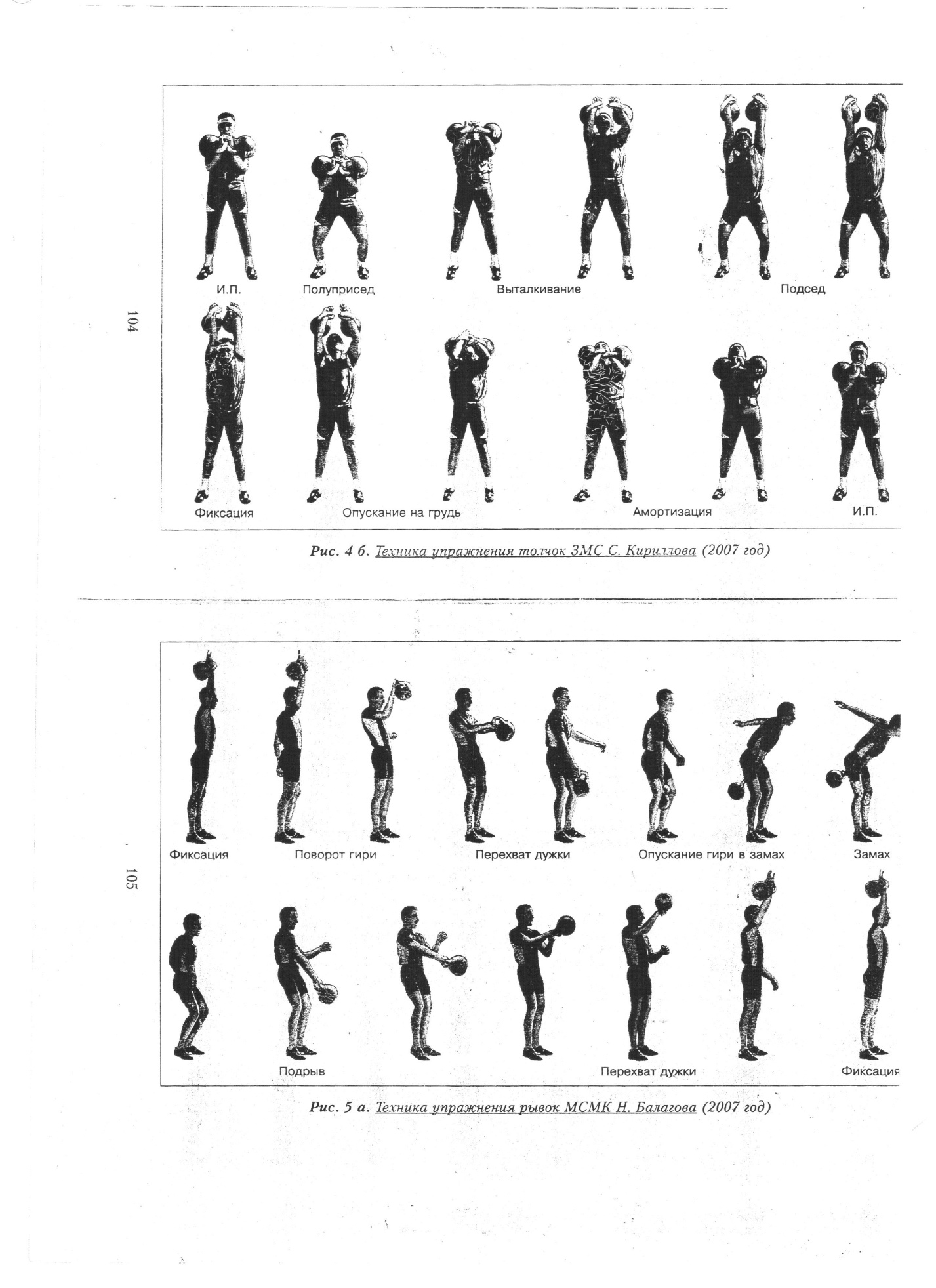 Техника упражнения толчок ЗМС С.Кириллов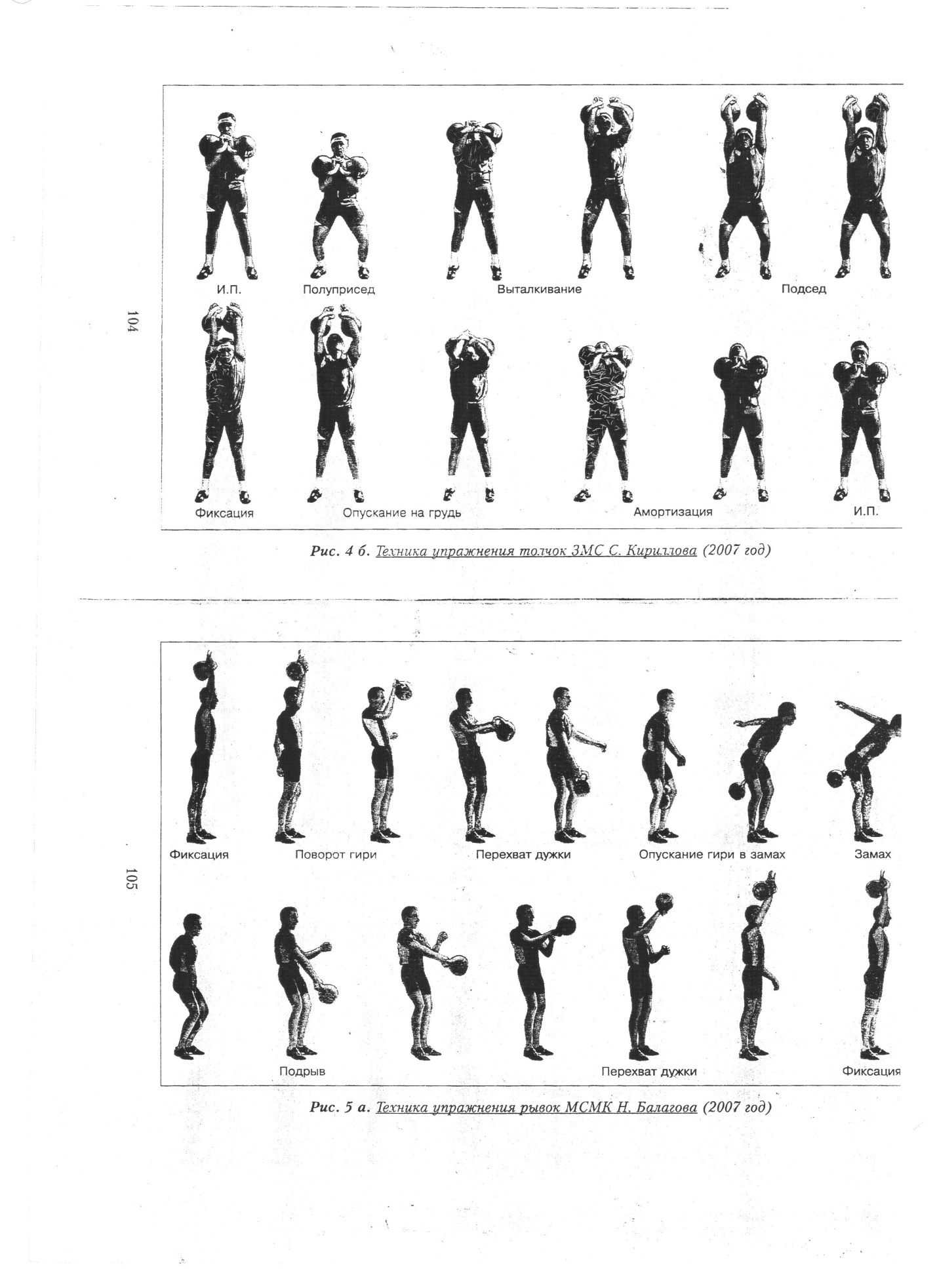 Техника упражнения рывок МСМК Н.БалаговПланирование тренировочного процесса начинающих гиревиков по методике Суховей А.В.Тренировка № 1Тренировка № 2Тренировка № 3Тренировка № 4Тренировка № 5№ п/пУпражнение Примечания Вес гирьКоличество повторений1Выпрыгивания из низкого седаГиря за головой, держать двумя руками1610-152Рывок одной гири двумя руками-30; 3410-153Швунг жимовой-20; 24;2610-154Рывок одной гири одной рукой2-3 выдоха вверху24; 26(10-15)х25Тяга становая двух гирь на грифе-2х282х3210-15№ п/пУпражнение Вес гирь, кгКоличество повторений1Полные приседания с двумя гирями в положении фиксации вверху2х82х1210-152Заброс двух гирь из виса2х202х2410-153Жим сидя двух гирь2х122х1410-154Толчок одной тяжелой гири одной рукой24; 26; 2810-155Подъем одной гири с пола за голову в положение верхней фиксации с «просовом»162010-156Полные приседания с грифом, пятки вместе152510-157«Вывороты» с палкой наиболее  возможным узким захватом-30 и более8Висы на перекладине на время (хват рук «рывковый»)Собственный вес или с отягощением2-4х1-2 минуты№ п/пУпражнение Примечания Вес гирь, кгКоличество повторений1Махи гирей со сменой рук283210-15х22Тяга гири к подбородку в прямой стойке242610-153Рывок одной гири двумя руками303410-154Рывок одной гири одной рукой2-3 выдоха вверху2426(10-15)х25Тяга становая двух гирь на грифе2х282х3210-15№ п/пУпражнение Вес гирь, кгКоличество повторений1Полные приседания с двумя гирями в положении фиксации вверху2х82х1210-152«Взятие» двух гирь на грудь с пола2х242х282х3010-153Полуприседы с гирями на плечах2х162х202х2410-154Жим лежа двух гирь2х122х142х1610-155«Выталкивания» тяжелых гирь с выходом на носки2х262х282х3010-156Швунг толчковый из-зи головы152510-157«Вывороты» с палкой наиболее возможным узким захватом30 и более8Висы на перекладине на время (хват рук «рывковый»)Собственный вес или с отягощением2-4х1-2 минуты№ п/пУпражнение Примечания Вес гирь, кгКоличество повторений1Рывок одной гири двумя руками283210-15х22Подъем туловища вверх лежа вниз на гимнастическом «коне», ноги закреплены в шведской стенке52010-153Толчок двух гирь2х202х2410-154Рывок одной гири одной рукой2-3 выдоха вверху242610-15х25Тяга становая двух гирь на грифе2х282х3210-15